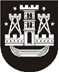 KLAIPĖDOS MIESTO SAVIVALDYBĖS TARYBASPRENDIMASDĖL DIANOS VARKALIENĖS SKYRIMO Į KlAIPĖDOS LOPŠELIO-DARŽELIO „RADASTĖLĖ“ DIREKTORIAUS PAREIGAS2018 m. spalio 25 d. Nr. T2-243KlaipėdaVadovaudamasi Lietuvos Respublikos vietos savivaldos įstatymo 16 straipsnio 2 dalies 21 punktu, Lietuvos Respublikos korupcijos prevencijos įstatymo 9 straipsnio 8 dalimi, Lietuvos Respublikos švietimo įstatymo 59 straipsnio 1, 2 ir 3 dalimis, Lietuvos Respublikos valstybės ir savivaldybių įstaigų darbuotojų darbo apmokėjimo įstatymo 8 straipsnio 2 dalimi, 5 priedo VIII skyriaus 41, 45 punktais, Konkurso valstybinių ir savivaldybių švietimo įstaigų (išskyrus aukštąsias mokyklas) vadovų pareigoms eiti tvarkos aprašo, patvirtinto Lietuvos Respublikos švietimo ir mokslo ministro 2011 m. liepos 1 d. įsakymu Nr. V-1193 „Dėl Konkurso valstybinių ir savivaldybių švietimo įstaigų (išskyrus aukštąsias mokyklas) vadovų pareigoms eiti tvarkos aprašo patvirtinimo“, 46 punktu, Klaipėdos miesto savivaldybės biudžetinių įstaigų vadovų darbo apmokėjimo sistemos aprašu, patvirtintu Klaipėdos miesto savivaldybės tarybos 2018 m. rugsėjo 27 d. sprendimu Nr. T2-196 „Dėl Klaipėdos miesto savivaldybės biudžetinių įstaigų vadovų darbo apmokėjimo sistemos aprašo patvirtinimo“, atsižvelgdama į pretendentų Klaipėdos lopšelio-darželio „Radastėlė“ direktoriaus pareigoms eiti atrankos komisijos 2018 m. rugsėjo 10 d. protokolą Nr. ADM-581, Dianos Varkalienės 2018-10-17 prašymą ir įvertinusi Lietuvos Respublikos specialiųjų tyrimų tarnybos 2018-09-20 rašte Nr. 4-01-7301 pateiktą informaciją, Klaipėdos miesto savivaldybės taryba nusprendžia:1. Skirti nuo 2018 m. lapkričio 2 d. Dianą Varkalienę Klaipėdos lopšelio-darželio „Radastėlė“ direktore penkeriems metams iki 2023 m. lapkričio 1 d. įskaitytinai.2. Nustatyti Dianai Varkalienei nuo 2018 m. lapkričio 2 d. pareiginės algos pastoviosios dalies koeficientą – 9,92 baziniais dydžiais.3. Įgalioti Klaipėdos miesto savivaldybės merą Vytautą Grubliauską sudaryti terminuotą darbo sutartį su Diana Varkaliene.Savivaldybės merasVytautas Grubliauskas